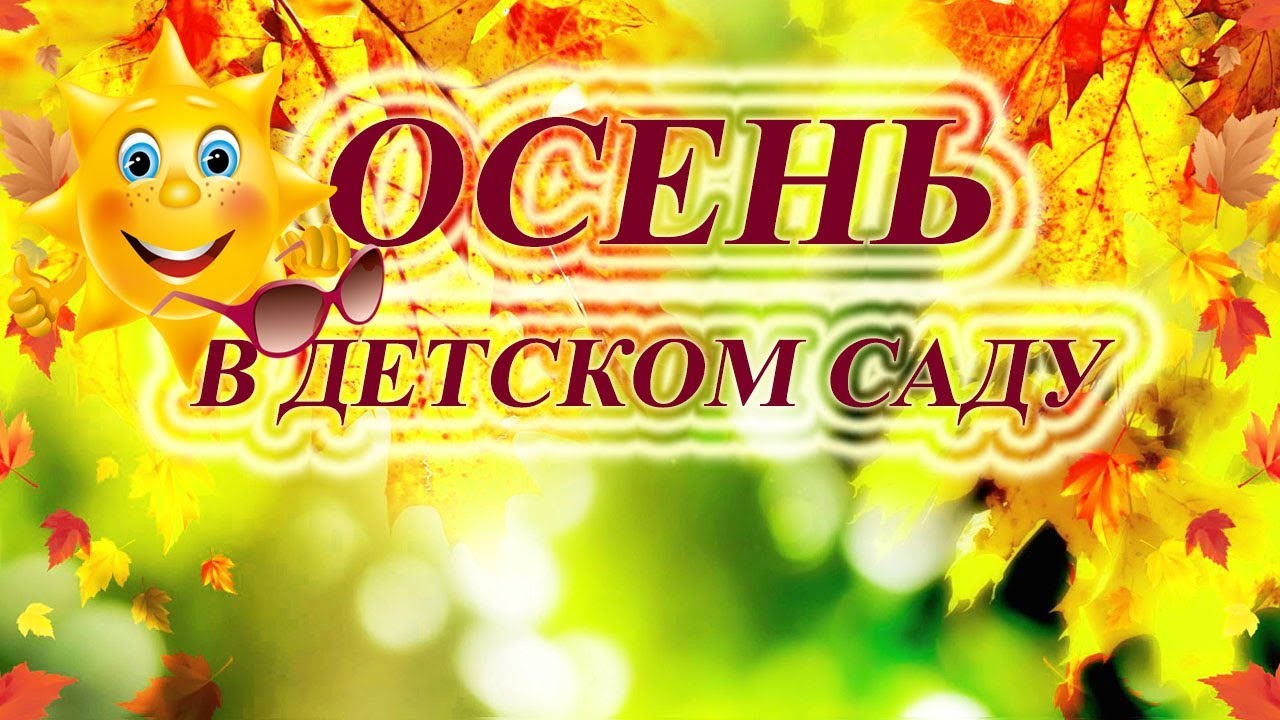 Цель: Создать у детей радостное настроение. Вызвать эмоциональную отзывчивость, способствовать развитию интереса к окружающему миру.Задачи: Закреплять и расширять знания детей о приметах осени.Развивать творческое воображение, память, внимание, речь.Формировать самостоятельность, доброжелательность, коммуникабельность, готовность оказать помощь через игры.Воспитывать любовь к природе, трудолюбие.Персонажи: Дети, Ведущая, Осень, Тучка, Дождик                                                          Шабуня Ольга Викторовна
Вход детейВедущая - Праздник Осени сегодня отмечает детский сад
Этот праздник долгожданный для гостей и всех ребят
Будем петь и веселиться, в гости Осень позовем
Так давайте же скорее праздник наш уже начнем! Праздник начинаем, осень прославляем. Стихи:         Осень – ласковое слово, Теплые денечки,Потому что солнце дружит         С легким ветерочком!    Осень – вкусненькое слово,Варится варенье,Потому что фруктов много,   Много угощенья!Осень- желтенькое слово желтенькой картинки, 
Потому что пожелтели                 листья на осинке!Осень - слово для веселья, под ногами целый клад 
Золотые дарит листья,                   вам и нам и всем подряд! Осень золотая! 
Спасибо, что ты есть 
Будь всегда такая,                       
Даров твоих не счесть!Наступила осень,Пожелтел наш сад.Листья на березе                  Золотом горят.Ведущая: А хотите, ребята, с Осенью встретиться? (ответы)Дружно песенку споем, Осень в гости позовем. Песня « Ходит осень по дорожке»Ведущая: - Где же осень золотая? Вот загадка. Вот секрет.
Мы тут песни распеваем, А ее все нет и нет.
Где ты, осень? Отзовись! Где ты, осень? Появись!Мы не будем долго ждать, нужно Осень нам позвать.Крикнем дружно, веселей: « Осень, приходи скорей!»Дети: « Осень, приходи скорей!»Входит ОсеньОсень:	Я – Осень золотая,К вам пришла опять,Багряной, желтой краскойЯ буду рисовать.Хожу я по тропинкам,Хожу не торопясь.А листья золотыеЛетят, летят, кружась.Ведущая: Листок осенний – разноцветный:Вот красный, вот с полоской светлой. А вот жёлтенький, простой.В лесу мы их собрали и взяли с собой. На праздник мы их принесли,С листочками плясать пошли.Танец с листочкамиВедущая: Листья соберем в букеты,Посмотри, какого цвета?(показывает ведерки соответствующего цвета)Тут желтые, тут красные,У нас букеты разные!(дети ставят свои листочки в ведерко соответствующего цвета) Музыка Ведущая: Мы закончили играть, Побежали отдыхать!  (бегут на стульчики)Осень: Я пришла сегодня детиПраздник вместе с вами встретить.А по лесу вслед за мнойМчался дождик озорной.Дожди осенью разные: то тихий-тихий (тихонько хлопает в ладоши), вот такой.А бывает большой дождь, сильный-сильный, вот такой, (хлопает сильней и быстрее) А сейчас – гроза (хлопает над головой быстро и стучит ногами)Давайте поиграемИгра «Тихий дождь, сильный и гроза!»(тихие хлопки, громкие хлопки, хлопки с притопами над головой)Осень (прислушивается) Кто-то к нам сюда бежит, Кто-то к нам сюда спешит…Хлопнем, топнем мы дружней,Пусть отыщет нас скорей!Звучит музыка, дети хлопают в ладоши, топают, в зал вбегает Тучка, в руках у неё зонтик голубой.Тучка: Я тучка осенняя, синяя-синяя, 
             Пусть небольшая, но очень сильная!        Я очень люблю ребята, играть.       Из леечки всё вокруг поливать.       Если только захочу-       Всех я  дождиком смочу.( Звучит музыка, тучка бегает около ребят и «поливает» их из леечки.Дети прячутся от дождика - руки « домиком» над головой)Ведущая: Тучка-тучка, подожди,Убери свои дожди!Мы сапожки будем одевать, весело по лужицам шагать! Игра « Дождик»Ведущая: Дождик, дождик, ты не лей,Наших деток пожалей.Сидят дома деточкиСловно птица в клеточке.Солнышко, солнышко,Посвяти немножко!Выйдут детки погулять,Станут бегать и играть!И, правда, ребята, так мало стало солнечных дней!А что если мы позовём его на праздник!?Звучит музыка, появляется Солнышко.Солнышко: - Что такое? Что случилось?Вот уж осень на дворе, зачем зовёте в октябре? Ведущая: Мы промокли здесь немножко,Стали мокрыми дорожки.Обсуши и обогрей,Будет праздник веселей!Солнышко: Всех теплом согрею вас,Чтобы были вы здоровы,Не болел никто из вас.Игра « Солнышко»Солнышко и дождик спорят.Солнышко: Солнце все ребята знают, 
Солнце очень уважают, 
Солнце светит ярко-ярко, 
И под солнцем очень жарко! 
Солнце всех важнее, 
Солнце всех нужнее! 
Тучка:  Солнце, Солнце, подожди, 
На меня ты посмотри… (Кружится). 
У меня внутри вода, 
А вода нужна всегда! 
Значит, я важнее, 
Значит, я нужнее! 

Солнышко и Тучка спорят, топая ногой, кто из них нужнее, важнее. 
Осень: Успокойтесь, успокойтесь 
И, пожалуйста, не ссорьтесь! Коль на праздник к нам пришли, подружиться вы должны.Предлагаю вам игру « Чей кружок скорее соберётся?»Лучики должны собраться вокруг Солнышка, а капельки –вокруг Тучки.1-2-3   - свой кружок найди!Игра « Капельки и лучики»Все сели, остаются только Солнышко и ТучкаСпор Солнышка и ТучкиИгра « Поссорились –помирились»Дети садятся. Солнышко и Тучка: мы играли, веселились,Очень крепко подружились! ( обнялись)Ведущая: - Поплясали, поиграли, все вокруг друзьями стали!Тучка: Дружит белка с шишкой, заяц с кочерыжкой,            Жеребёнок с травкой, воробей с козявкой.Солнышко: Шмель с цветочною пыльцой, мишка с мёдом,Волк с овцой. Ну а мы всем садом, дружимВсе: С шоколадом.Осень: Ну, тогда я буду рада угостить всех шоколадом!( показывает конфету)Ведущая: Как же так, Осень, ты хочешь угостить ребят одной конфетой?Осень : Конечно, нет! Но ведь из одной конфетки может вырасти настоящее шоколадное чудо- дерево.Только вы ребята, мне должны помочь. Сначала  позовём дождик:Дождик, дождик, лей сильней!	Дерево, расти скорей.Дети, помогите дождику( стучат пальчиком по ладошке, хлопают, шлёпают по коленкам)Осень Теперь прошу закрыть глаза, начинаем чудеса!будьте честными друзья, открывать глаза нельзя.Звучит музыка- ставят на центр дерево с конфетами1-2-3-4-5 глазки можно открывать!Ведущая: Капли были не простые,Теперь на каждой ветке шоколадные конфетки!( снимает и раздаёт детям)Осень: - Конфетки получайте, Осень вспоминайте.Расставаться нам пора.Ждут меня ещё дела.До свидания ребята.Ведущая: Наш праздник подошёл к концу.Всё что знали и умелиСтанцевали и пропели.Наступил  и час прощаньяСкажем дружно:-До свиданья.А теперь пойдемте в группу детки,Кушать вкусные конфетки.